Supplementary materialTable S1 The main nutrient elements of the biocharTable S2 RM-ANOVA of biochar and growth stage differences in soil physicochemical properties in early and late paddies.Table S3RM-ANOVA of biochar and growth stage differences in soil nutrient content in early and late paddies.Table S4RM-ANOVA of biochar and growth stage differences in soil nutrient stoichiometry in early and late paddies.Fig.S1 Location of the study area and sampling sites in Fujian Province, southeastern China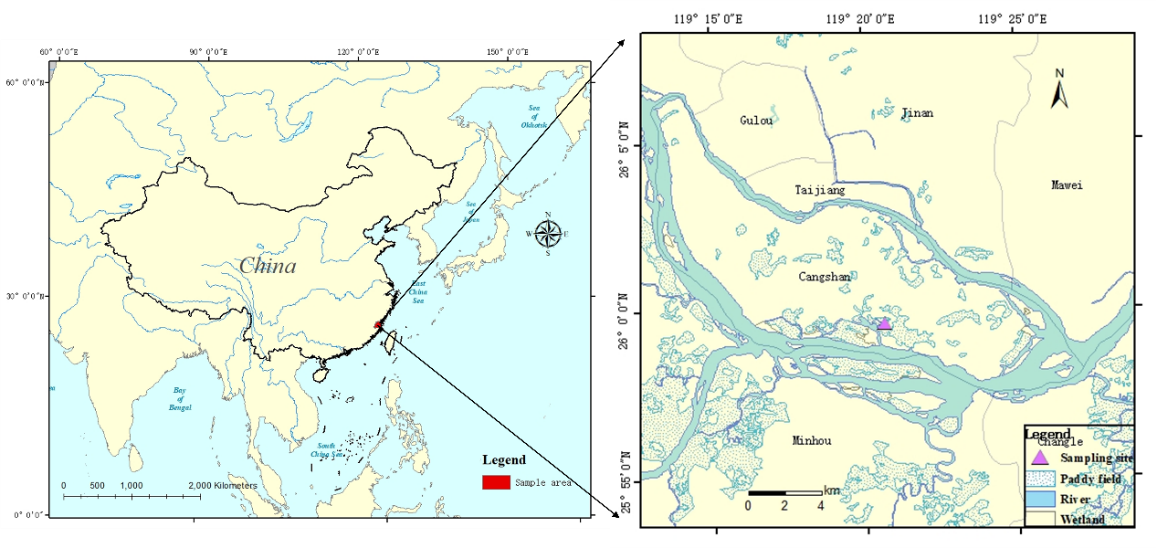 Fig.S2 Effects of rate of biochar on concentrations of soil DOC, available N, and available P within growth stages in early and late paddies. Data are means ±SE; different lowercase letters indicate within growth stage treatment differences at P<0.05.Fig.S3 Effects of rate of biochar on soil DOC:AN, DOC:AP and AN:AP ratios within growth stages in early and late paddies. Data are means ±SE; different lowercase letters indicate within growth stage treatment differences at P<0.05.C （g kg-1）N （g kg-1）P （g kg-1）Ca （g kg-1）Fe（g kg-1）K （g kg-1）Si（g kg-1）Mg （g kg-1）S （g kg-1）422.5310.491.5619.094.8218.01105.768.521.68TemperatureSalinitypHBulk densityFe2+Fe3+Total FeEarly paddyTreatment0.0780.0410.0280.4850.3130.6750.725Growth stage0.0000.0000.0030.0000.0000.0000.000Treatment×growth stage0.0890.2370.0000.9530.0130.0960.583Late paddyTreatment0.0030.0030.0470.1380.0430.0120.118Growth stage0.0000.0000.0000.0000.0000.0000.000Treatment×growth stage0.0000.0240.0000.1520.0050.0060.026FactorVariableEarly paddy fieldEarly paddy fieldEarly paddy fieldEarly paddy fieldLate paddy fieldLate paddy fieldLate paddy fieldLate paddy fieldFactorVariabledfMSFPdfMSFPTCTreatment3,8673.128140.4320.0003,81091.9493416.9930.000TCGrowth stage3,24240.96937.8180.0003,24227.6781165.8330.000TCTreatment×growth stage9,2479.27012.4410.0009,24165.921849.6050.000TNTreatment3,80.28514.8140.0013,80.17649.0680.000TNGrowth stage3,240.1093.0640.0473,240.04013.8230.000TNTreatment×growth stage9,240.0330.9330.5159,240.05519.0090.000TPTreatment3,80.31443.8920.0003,80.24117.0610.001TPGrowth stage3,240.48353.0360.0003,240.1246.0070.003TPTreatment×growth stage9,240.11913.0410.0009,240.0482.3140.049TOCTreatment3,8958.4561.2900.3413,81133.8261.6580.252TOCGrowth stage3,241084.3491.2170.3253,242718.4383.3490.036TOCTreatment×growth stage9,241045.2741.1730.3559,24926.5551.1420.374ANTreatment3,88.0210.1870.9033,8153.74920.2120.000ANGrowth stage3,24191.3416.6560.0023,241307.684156.6770.000ANTreatment×growth stage9,2425.7050.8940.5459,24123.47214.7930.000APTreatment3,8171.2881.8930.2093,8117.1571.0700.415APGrowth stage3,24231.8043.3530.0363,242485.09329.7460.000APTreatment×growth stage9,2496.3901.2500.3139,24145.2431.7390.134FactorVariableEarly paddy fieldEarly paddy fieldEarly paddy fieldEarly paddy fieldLate paddy fieldLate paddy fieldLate paddy fieldLate paddy fieldFactorVariabledfMSFPdfMSFPC:NTreatment3,8103.59365.5800.0003,8247.445638.5670.000C:NGrowth stage3,2439.12112.7160.0003,2443.525169.7020.000C:NTreatment×growth stage9,2415.0294.8850.0019,2426.925104.9790.000C:PTreatment3,8308.608466.2560.0003,8255.96556.3900.000C:PGrowth stage3,24190.80780.1030.0003,24146.54031.4530.000C:PTreatment×growth stage9,2429.74412.4870.0009,2450.62910.8670.000N:PTreatment3,80.28733.8800.0003,80.0150.5790.645N:PGrowth stage3,240.32112.4030.0003,240.1474.2560.015N:PTreatment×growth stage9,240.0772.9650.0169,240.0351.0300.446DOC:ANTreatment3,81.3452.3590.1443,80.2730.1530.925DOC:ANGrowth stage3,243.0291.5660.2243,245.2683.1090.045DOC:ANTreatment×growth stage9,241.6820.8690.5649,243.4292.0240.081DOC:APTreatment3,80.2415.7420.0213,80.3533.1960.084DOC:APGrowth stage3,240.1131.0090.4063,240.7355.8270.004DOC:APTreatment×growth stage9,240.1941.7310.1369,240.1771.4030.241AN:APTreatment3,80.0020.7040.5763,80.04218.1050.001AN:APGrowth stage3,240.0274.0580.0183,240.45095.5700.000AN:APTreatment×growth stage9,240.0091.3630.2589,240.0367.6280.000